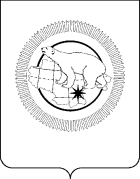 П Р И К А ЗВ целях реализации Указа Президента Российской Федерации от 7 мая 2018 года № 204 «О национальных целях и стратегических задачах развития Российской Федерации  на период до 2024 года», задач, обозначенных в Указе Президента Российской Федерации от 29 мая 2017 года № 240 «Об объявлении в Российской Федерации Десятилетия детства», Концепции государственной семейной политики в Российской Федерации на период до 2025 года (распоряжение Правительства Российской Федерации от 9 апреля 2015 года № 607-р), пропаганды и повышения общественного престижа семейного образа жизни, ценностей семьи и ответственного родительства,ПРИКАЗЫВАЮ:	Утвердить Положение о региональном этапе Всероссийского конкурса «Семья года» (далее – региональный этап Конкурса).Управлению социальной поддержки населения Департамента социальной политики Чукотского автономного округа (Горностаевой Т.А.) организовать:2.1. Проведение в период с 1 апреля 2019 года по 15 июня 2019 года на территории Чукотского автономного округа регионального этапа Конкурса.2.2. Информационное освещение проведения регионального этапа Конкурса.2.3. Направление Положения о региональном этапе Конкурса в Государственное бюджетное учреждение «Чукотский окружной комплексный Центр социального обслуживания населения» для организации работы в соответствии с компетенцией.2.4. Избрание членов рабочей группы по проведению регионального этапа Конкурса на очередном заседании Координационного Совета по социальной поддержке отдельных категорий граждан Чукотского автономного округа при Губернаторе Чукотского автономного округа.3. Контроль за исполнением настоящего приказа оставляю за собой.                                                                          Приложение                                                                   к приказу Департамента социальной                                                                           политики Чукотского автономного округа                                                                      от  «___» _________  20___года № ___ ПОЛОЖЕНИЕо региональном этапе Всероссийского конкурса «Семья года»  1. Общие положения1.1. Настоящее положение определяет цель, задачи и порядок проведения в
2019 году регионального этапа Всероссийского конкурса «Семья года» (далее – региональный этап Конкурса).1.2. Региональный этап Конкурса проводится в соответствии с Порядком организации Всероссийского конкурса, с учётом сложившихся практик организации конкурсов/фестивалей семей в субъектах Российской Федерации и в федеральных округах, а также опыта проведения Всероссийского конкурса «Семья года» в 2016 — 2018 годах.2. Цель и задачи  регионального этапа Конкурса2.1. Цель:пропаганда и повышение общественного престижа семейного образа жизни, ценностей семьи и ответственного родительства.2.2. Задачи:распространение положительного опыта семейных династий, социально ответственных семей, в том числе семей, воспитывающих детей с инвалидностью, семей, принявших на воспитание детей-сирот, детей, оставшихся без попечения родителей, ведущих здоровый образ жизни, развивающих увлечения и таланты членов семьи, активно участвующих в жизни муниципального района или городского округа, Чукотского автономного округа;стимулирование и поддержка проведения аналогичных мероприятий (конкурсов, фестивалей, акций) в муниципальных районах и городских округах.3. Номинации регионального этапа Конкурса  Региональный этап Конкурса проводится по следующим номинациям:«Многодетная семья»;«Молодая семья»;«Сельская семья»;«Золотая семья России»;«Семья – хранитель традиций».4. Участники  регионального этапа Конкурса4.1. Участниками регионального этапа Конкурса могут быть:семьи, в которых создаются благоприятные условия для гармоничного развития каждого члена семьи;семьи, в которых дети получают воспитание, основанное на духовно-нравственных ценностях, таких как человеколюбие, справедливость, честь, совесть, воля, личное достоинство, вера в добро и стремление к исполнению нравственного долга перед самим собой, своей семьей и своим Отечеством;семьи, члены которых активно участвуют (участвовали) в жизни села,
города, муниципального района, городского округа, Чукотского автономного округа, страны, отмечены муниципальными, окружными, федеральными, общественными наградами/поощрениями;семьи, уделяющие внимание эстетическому воспитанию детей, приобщению их к творчеству и искусству, культурно-историческому наследию, национальной культуре.	4.2. Участники регионального этапа Конкурса должны быть гражданами Российской Федерации, состоящими в зарегистрированном браке, воспитывающими (или воспитавшими) детей.5. Критерии отбора конкурсантов для участия в региональном этапеКонкурса по номинациям5.1. В номинации «Многодетная семья» принимают участие семьи, которые успешно воспитывают (или воспитали) пять и более детей, в том числе приемных, находящихся под опекой; активно участвуют в социально значимых мероприятиях и общественной жизни муниципального района (городского округа)/города (села)/округа, развивают духовно-нравственные качества, творческие способности членов семьи.5.2. В номинации «Молодая семья» принимают участие молодые семьи (возраст супругов – до 35 лет), воспитывающие одного и более детей, занимающиеся общественно-полезной трудовой или творческой деятельностью, уделяющие большое внимание занятиям физической культурой и спортом, ведущие здоровый образ жизни.5.3. В номинации «Сельская семья» принимают участие семьи, проживающие в сельской местности, внесшие вклад в развитие сельской территории, имеющие достижения в труде, творчестве, спорте, воспитании детей.5.4. В номинации «Золотая семья России» принимают участие семьи, члены которых прожили в зарегистрированном браке не менее 50 лет, являющиеся примером приверженности семейным ценностям, укрепления межпоколенческих связей, гражданственности и патриотизма.5.5. В номинации «Семья – хранитель традиций» принимают участие семьи, сохраняющие традиции национальной культуры, обычаи семьи, историю своего рода, приверженность семейной профессии.6. Организационная структура  регионального этапа Конкурса6.1. Организатором регионального этапа Конкурса является Департамент социальной политики Чукотского автономного округа (далее – Департамент).6.2. Общее руководство проведением регионального этапа Конкурса осуществляет рабочая группа по проведению регионального этапа Конкурса, избираемая из состава Координационного Совета по социальной поддержке отдельных категорий граждан Чукотского автономного округа при Губернаторе Чукотского автономного округа.6.3. Организационное сопровождение регионального этапа Конкурса осуществляет Департамент.7. Сроки проведения  регионального этапа КонкурсаНа территории Чукотского автономного округа региональной этап Конкурса проводится в четыре этапа:1 этап – сбор заявок участников регионального этапа Конкурса с приложением презентации или видеоролика о семье в филиалах Государственного бюджетного учреждения «Чукотский окружной комплексный Центр социального обслуживания населения» (с 1 апреля по 1 мая 2019 года);2 этап – направление заявок участников регионального этапа Конкурса с приложением фото- и видеоматериалов организатору регионального этапа Конкурса (с 1 мая по 15 мая 2019 года);3 этап – отбор победителей регионального этапа Конкурса по номинациям путем народного голосования (с 15 мая по 5 июня 2019 года);4 этап – подведение итогов регионального этапа Конкурса, направление в Оргкомитет Всероссийского конкурса письменных представлений на победителей регионального этапа Конкурса (до 14 июня 2019 года).8. Порядок проведения регионального этапа Конкурса8.1. Рабочая группа по проведению регионального этапа Конкурса осуществляет функции Регионального организационного комитета (далее – Региональный оргкомитет).8.2. Региональный оргкомитет:- информирует заинтересованных лиц о месте и порядке проведения конкурсного отбора;- осуществляет прием заявок;- организует конкурсный отбор победителей по номинациям;- подводит итоги проведения регионального этапа Конкурса;- направляет в срок до 15 июня 2019 года в Оргкомитет Всероссийского конкурса письменные представления на победителей регионального этапа Конкурса для награждения по номинациям (по одному победителю в каждой номинации), информацию об итогах проведения конкурса, составе его участников, наиболее значимых мероприятиях, проведенных в рамках конкурса (фото- и видеоматериалы).8.3. Решения рабочей группы принимаются простым большинством голосов присутствующих на заседании членов рабочей группы и оформляются в виде протокола заседания. При равном количестве голосов право решающего голоса принадлежит председательствующему.                                                                                                         Приложение                                                                                        к Положению о региональном этапе                                                                                                             Всероссийского конкурса «Семья года»Представление на участие в региональном этапе Всероссийского конкурса «Семья года»  1. Номинация, по которой заявлена семья: ___________________________________2. Состав семьи:3. Стаж семейной жизни ______________________________________________4. Основные достижения членов семьи в профессиональной, общественной, творческой, предпринимательской, учебной, спортивной деятельности с указанием Ф.И.О члена семьи и кратким описанием достижений:_____________________________________________________________________________________________________________________________________________________________________________________________________________________________________________________________________________________________________________________________________________________5. Краткое описание истории, семейных ценностей и традиций семьи: ____________________________________________________________________________________________________________________________________________________________________________________________________________________________________________________________________________________________________________6. Контактный телефон и электронный адрес одного из членов семьи ___________________________________________________________________________Ф.И.О специалиста принявшего заявку ____________________________________                  ________                                                                                                                                          (подпись)Дата принятия заявки ________________________ДЕПАРТАМЕНТ  СОЦИАЛЬНОЙ  ПОЛИТИКИ  ЧУКОТСКОГО  АВТОНОМНОГО  ОКРУГАот 15 марта 2019 года№415г. АнадырьО проведении регионального этапа Всероссийского конкурса «Семья года» в 2019 годуПодписано электронной подписью№п/пФамилия, имя, отчество (полностью)Степень родстваДата рождения (число, месяц, год)Место учебы, работы, вид деятельности, должность123456